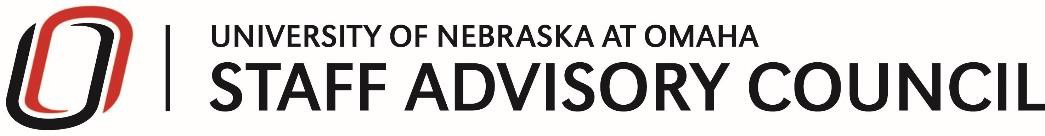 Staff Advisory Council Meeting Agenda Tuesday, Dec 10, 2019Mammel Room 121SpeakerStudent Body President/Regent 9aFaculty Senate President 9:15aCall to Order Approval of MinutesPresident’s Report (Steven Summers) – State Relations / Holiday Closedown / CCSGETreasurer’s Report (Sarah McGrath)SAC Committee ReportsEvents Committee (Melissa Eckstein)Professional Development Committee (Laura Sherwin)Community Engagement Committee (Heike Langdon)Strategic Planning Committee (Thomas Walker)Additional BusinessElections 20/21Vote on SAC Dependent ScholarshipNew BusinessSAC staff e-mailThird Party ConsultingGood of the OrderAdjournNext SAC MeetingTuesday, January 14th PKI - Peter Kiewit Institute - Room 158HR and Compensation